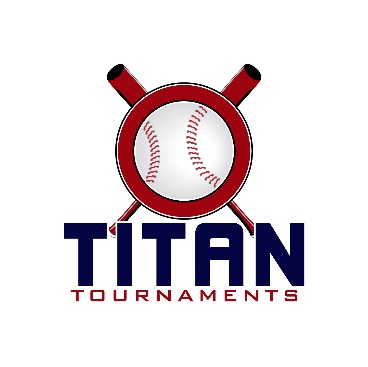 Thanks for playing ball with Titan!Below you will find the tournament schedule and some important rules to note.Entry Fee: $315
Team Gate Fee: $115Sanction Fee: $35 if unpaid in 2018Please check out the how much does my team owe document, to post at 3pm FridayRoster/waiver forms must be submitted to me via email prior to the tournament. To locate the printable form on our website hold the control key and click on the words that follow - Roster & Waiver Form  Forms should be submitted to me at the following email address: tournamenttitan@gmail.com. At the absolute latest, you must submit your roster prior to first pitch at the tournament. Rosters will be filed electronically and you will be able to retain your hard copy. Coaches must have birth certificates available on site.Please refer to pages 14-15 of our rule book for seeding procedures.
9U & 10U Park Address: Victor Lord – 175 2nd Street, Winder, GA

11U Park Addresses: Victor Lord – 175 2nd Street, Winder, GA – Field 4
Victor Lord – 82 Maynard Street, Winder, GA – Fields 6 & 712U Park Address: American Veterans – 204 Carson Street, Commerce, GA

Format: 2 seeding games and single elimination bracket play*12U National is designed to be the stronger division, 12U divisions will play together in bracket**Titan and Spartan cross seed into one bracket of 7 teams**Titan and Spartan cross seed into one bracket of 7 teams**Titan and Spartan cross seed into one bracket of 7 teams*The on deck circle is on your dugout side. If you are uncomfortable with your player being that close to the batter, you may have them warm up further down the dugout, but they must remain on your dugout side.
Headfirst slides are allowed, faking a bunt and pulling back to swing is not allowed.
Runners must make an attempt to avoid contact, but do not have to slide.
Warm Up Pitches – 5 pitches between innings or 1 minute, whichever comes first.
Coaches – one defensive coach is allowed to sit on a bucket or stand directly outside of the dugout for the purpose of calling pitches. Two offensive coaches are allowed, one at third base, one at first base.
Offensive: One offensive timeout is allowed per inning.
Defensive: Three defensive timeouts are allowed during a seven inning game. On the fourth and each additional defensive timeout, the pitcher must be removed from the pitching position for the duration of the game. In the event of extra innings, one defensive timeout per inning is allowed.
An ejection will result in removal from the current game, and an additional one game suspension. Flagrant violations are subject to further suspension at the discretion of the onsite director.12U National12U AmericanCollins HillCoCLumpkin MinersHabersham HavocOconee EliteRelentless BadgersWarriorsTeam Athens – AutomaticWinder Lions11U Titan11U SpartanBC OutlawsLanier LonghornsFTK LonghornsOconee IceMC BulldogsQAB SluggersLumpkin Miners10U Titan10U SpartanCoCEABMiddle GA StrikeSignature Park CyclonesOconee TigersWalton CyclonesOutsiders9U Titan9U SpartanArcherSocial Circle AvengersCovington CopperheadsOconee Wood DucksGA BlackoutWinder LionsStormTimeFieldAge GroupTeam ScoreTeam8:30am19UOconee Wood Ducks2-14Winder Lions10:15am19USocial Circle Avengers9-19Winder Lions12:00pm19USocial Circle Avengers3-19Oconee Wood Ducks1:45pm19UArcher15-2Storm1:45pm49UCovington Copperheads10-6GA Blackout3:30pm19UArcher1-13Covington Copperheads3:30pm49UStorm3-16GA BlackoutTimeFieldAge GroupTeam ScoreTeam8:30am210UOconee Tigers4-6Outsiders10:15am210UOconee Tigers15-7CoC10:15am310USignature Park Cyclones5-7Walton Cyclones12:00pm210UOutsiders5-13Middle GA Strike12:00pm310USignature Park Cyclones12-18EAB1:45pm210UCoC10-14Middle GA Strike1:45pm310UWalton Cyclones14-1EABTimeFieldAge GroupTeam ScoreTeam8:30am411ULanier Longhorns6-12Oconee Ice8:30am611UBC Outlaws0-12MC Bulldogs10:15am411UQAB Sluggers2-3Oconee Ice10:15am611UBC Outlaws1-8FTK Longhorns12:00pm411UQAB Sluggers23-2Lanier Longhorns12:00pm611ULumpkin Miners5-16MC Bulldogs1:45pm611ULumpkin Miners6-6FTK LonghornsTimeFieldAge GroupTeam ScoreTeam8:30amBambino12UCoC6-5Habersham Havoc8:30amPardue12UTeam Athens12-7Relentless Badgers10:15amBambino12UCollins Hill14-0Warriors10:15amPardue12UTeam Athens3-2Winder Lions12:00pmBambino12UOconee Elite14-0Lumpkin Miners12:00pmPardue12UHabersham Havoc1-11Relentless Badgers1:45pmBambino12UOconee Elite4-4Collins Hill1:45pmPardue12UCoC14-4Winder Lions3:30pmBambino12UWarriors6-5Lumpkin Miners9U Bracket9U Bracket9U Bracket9U Bracket9U Bracket9U Bracket9U Bracket Copperheads 12 Copperheads 12 Copperheads 12T1 Oconee Wood Ducks 6 Oconee Wood Ducks 6 Oconee Wood Ducks 6Field 1 - 7:00Field 1 - 7:00(4 Copperheads 15 Copperheads 15 Copperheads 15 Copperheads 15 Copperheads 15 Copperheads 15S2Field 1 - 5:15Field 1 - 5:15(1 Archer 6 Archer 6 Archer 6T3 Archer 13 Archer 13 Archer 13Field 1 - 8:45Field 1 - 8:45(6(6(6(6 Copperheads Copperheads Copperheads Copperheads Blackout 13 Blackout 13 Blackout 13CHAMPIONCHAMPIONCHAMPIONCHAMPIONT2Field 4 - 5:15Field 4 - 5:15(2 Blackout 6 Blackout 6 Blackout 6S3 SC Avengers 1 SC Avengers 1 SC Avengers 1Field 4 - 7:00Field 4 - 7:00(5 Winder Lions 5 Winder Lions 5 Winder Lions 5 Winder Lions 5 Winder Lions 5 Winder Lions 5 Winder Lions 12 Winder Lions 12 Winder Lions 12S1Field 2 - 5:15Field 2 - 5:15(3 Winder Lions 12 Winder Lions 12 Winder Lions 12T4 Storm 010U Bracket10U Bracket10U Bracket10U Bracket10U Bracket10U Bracket10U Bracket M Ga Strike 16 M Ga Strike 16 M Ga Strike 16T1 EAB 3 EAB 3 EAB 3Field 2 - 7:00Field 2 - 7:00(4 M Ga Strike 18 M Ga Strike 18 M Ga Strike 18 M Ga Strike 18 M Ga Strike 18 M Ga Strike 18S2Field 2 - 3:30Field 2 - 3:30(1 OC Tigers 0 OC Tigers 0 OC Tigers 0T3 Oconee Tigers 15 Oconee Tigers 15 Oconee Tigers 15Field 2 - 8:45Field 2 - 8:45(6(6(6(6 Strike Strike Strike Strike Outsiders 12 Outsiders 12 Outsiders 12CHAMPIONCHAMPIONCHAMPIONCHAMPIONT2Field 3 - 3:30Field 3 - 3:30(2 Outsiders 4 Outsiders 4 Outsiders 4S3 SP Cyclones 11 SP Cyclones 11 SP Cyclones 11Field 3 - 7:00Field 3 - 7:00(5 Walton Cyclones 0 Walton Cyclones 0 Walton Cyclones 0 Walton Cyclones 0 Walton Cyclones 0 Walton Cyclones 0 Walton Cyclones 13 Walton Cyclones 13 Walton Cyclones 13S1Field 3 - 5:15Field 3 - 5:15(3 Walton Cyclones 6 Walton Cyclones 6 Walton Cyclones 6T4 CoC 3 CoC 3 CoC 311U Bracket11U Bracket11U Bracket11U Bracket11U Bracket11U Bracket11U Bracket MC Bulldogs 5 MC Bulldogs 5 MC Bulldogs 5T1 QAB Sluggers 13 QAB Sluggers 13 QAB Sluggers 13Field 6 - 7:00Field 6 - 7:00(4 QAB Sluggers 8 QAB Sluggers 8 QAB Sluggers 8 QAB Sluggers 8 QAB Sluggers 8 QAB Sluggers 8S2Field 6 - 3:30Field 6 - 3:30(1 QAB Sluggers 7 QAB Sluggers 7 QAB Sluggers 7T3 Lumpkin Miners 1 Lumpkin Miners 1 Lumpkin Miners 1Field 6 - 8:45Field 6 - 8:45(6(6(6(6 Oconee Ice Oconee Ice Oconee Ice Oconee Ice FTK Longhorns 6 FTK Longhorns 6 FTK Longhorns 6CHAMPIONCHAMPIONCHAMPIONCHAMPIONT2Field 6 - 5:15Field 6 - 5:15(2 Lanier Longhorns 0 Lanier Longhorns 0 Lanier Longhorns 0S3 Lanier Longhorns 7 Lanier Longhorns 7 Lanier Longhorns 7Field 7 - 7:00Field 7 - 7:00(5 Oconee Ice 9 Oconee Ice 9 Oconee Ice 9 Oconee Ice 9 Oconee Ice 9 Oconee Ice 9 Oconee Ice 10 Oconee Ice 10 Oconee Ice 10S1Field 7 - 5:15Field 7 - 5:15(3 Oconee Ice 9 Oconee Ice 9 Oconee Ice 9T4 BC Outlaws 2 BC Outlaws 2 BC Outlaws 212U American Bracket12U American Bracket12U American Bracket12U American Bracket CoC 3 CoC 3 CoC 31Havoc 4Havoc 4Havoc 4Pardue(3Winder Lions 9Winder Lions 9Winder Lions 9Winder Lions 947:00Pardue(13:30 Winder Lions 5 Winder Lions 5 Winder Lions 55 ParduePardue(4 Team Athens Team Athens Team Athens Team Athens Team Athens Team Athens Team Athens Winder Lions 10 Winder Lions 10 Winder Lions 108:458:45CHAMPIONCHAMPIONCHAMPIONCHAMPIONCHAMPIONCHAMPIONCHAMPION Team Athens 10 Team Athens 10 Team Athens 102Pardue(25:15 Team Athens 12 Team Athens 12 Team Athens 12 Team Athens 123 Relentless Badgers 6Relentless Badgers 6Relentless Badgers 612U National Bracket12U National Bracket12U National BracketCollins Hill 11Collins Hill 11Collins Hill 111Bambino - 5:15Bambino - 5:15(1Collins Hill 6Collins Hill 6Collins Hill 64  Lumpkin Miners 3 Lumpkin Miners 3 Lumpkin Miners 3Bambino - 8:45Bambino - 8:45(3 Collins Hill Collins Hill Collins HillCHAMPIONCHAMPIONCHAMPION Oconee Elite 12 Oconee Elite 12 Oconee Elite 122Bambino - 7:00Bambino - 7:00(2 Oconee Elite 5 Oconee Elite 5 Oconee Elite 53 Warriors  0Warriors  0Warriors  0